โครงการตรวจคัดกรองมะเร็งปากมดลูกและมะเร็งเต้านมในหญิงวัยเจริญพันธุ์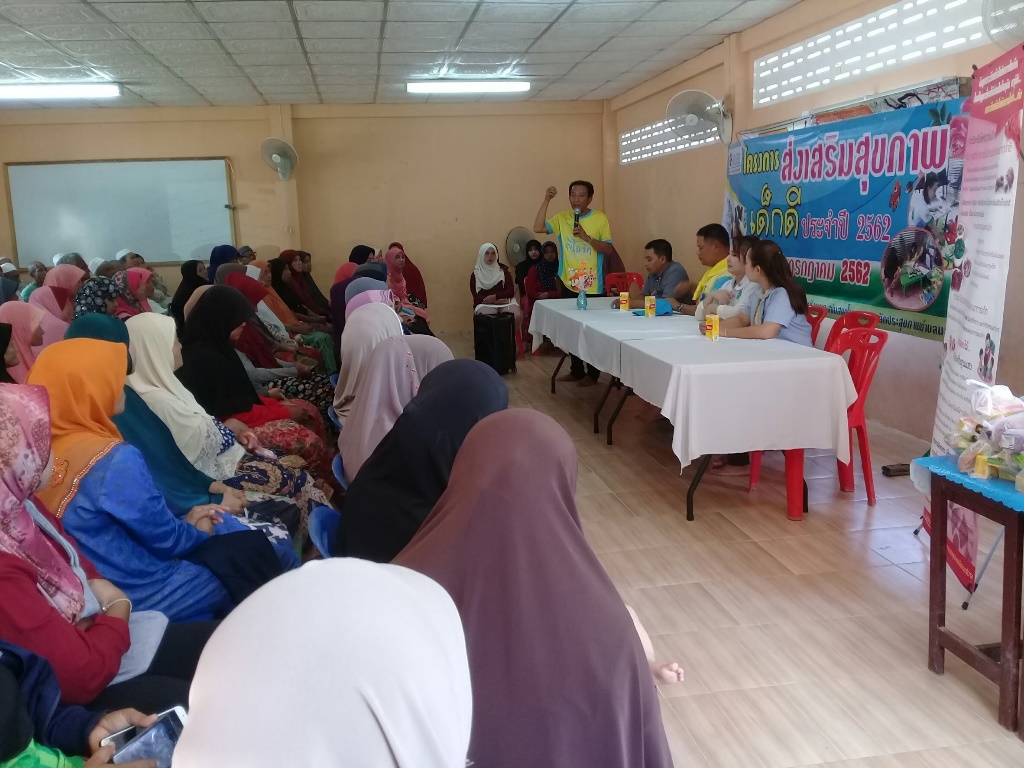 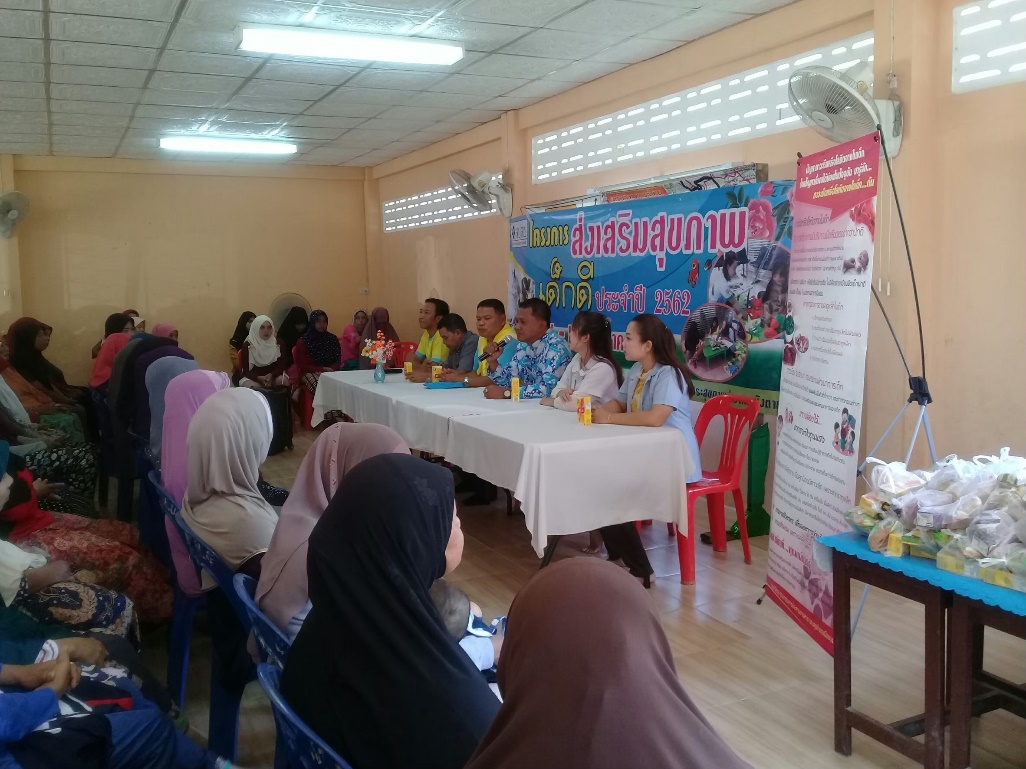 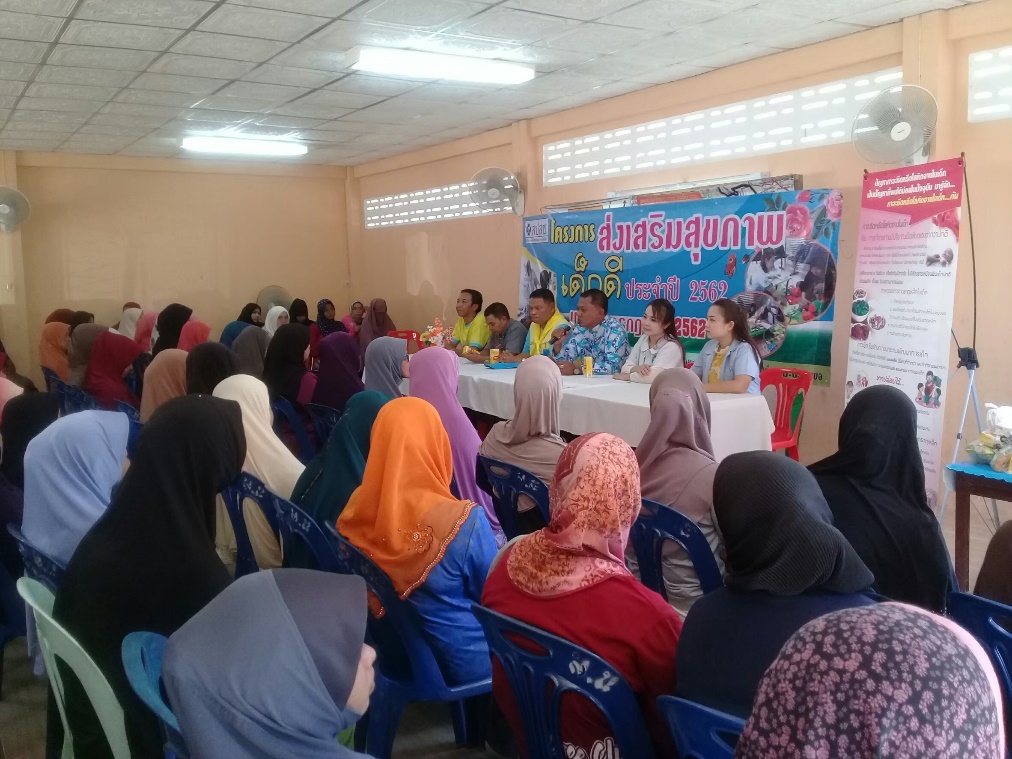 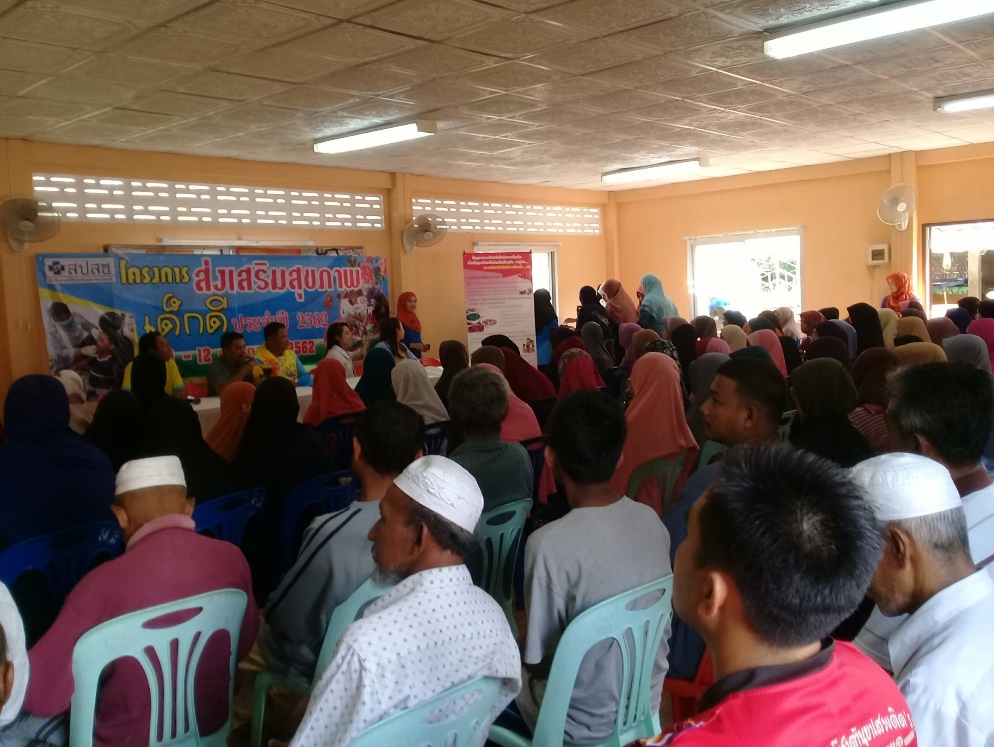 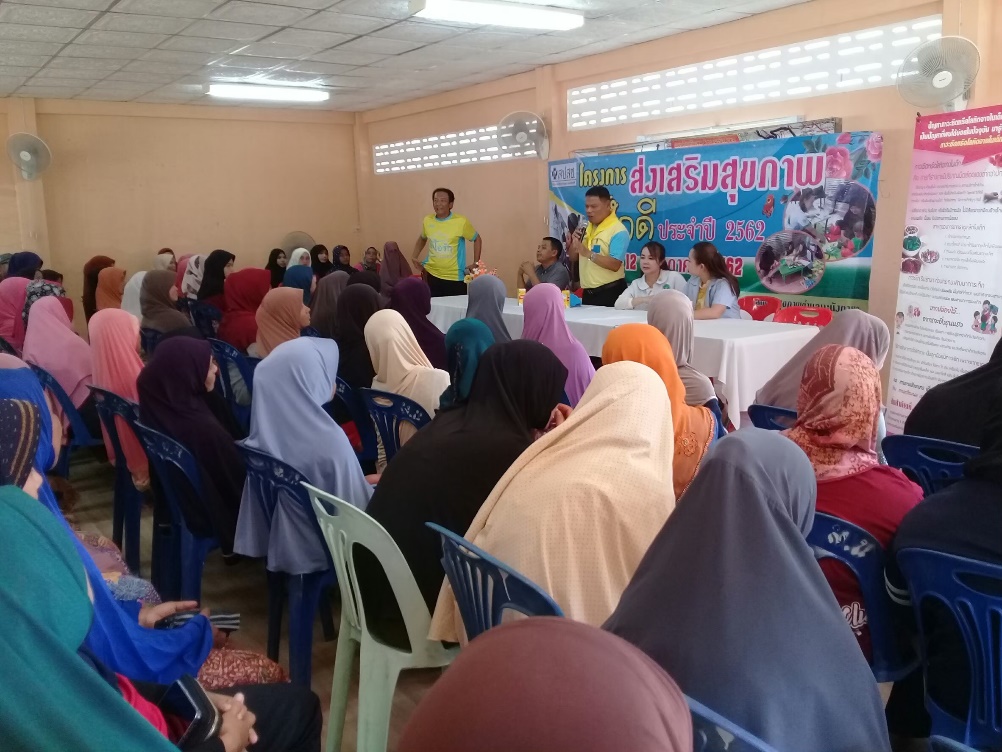 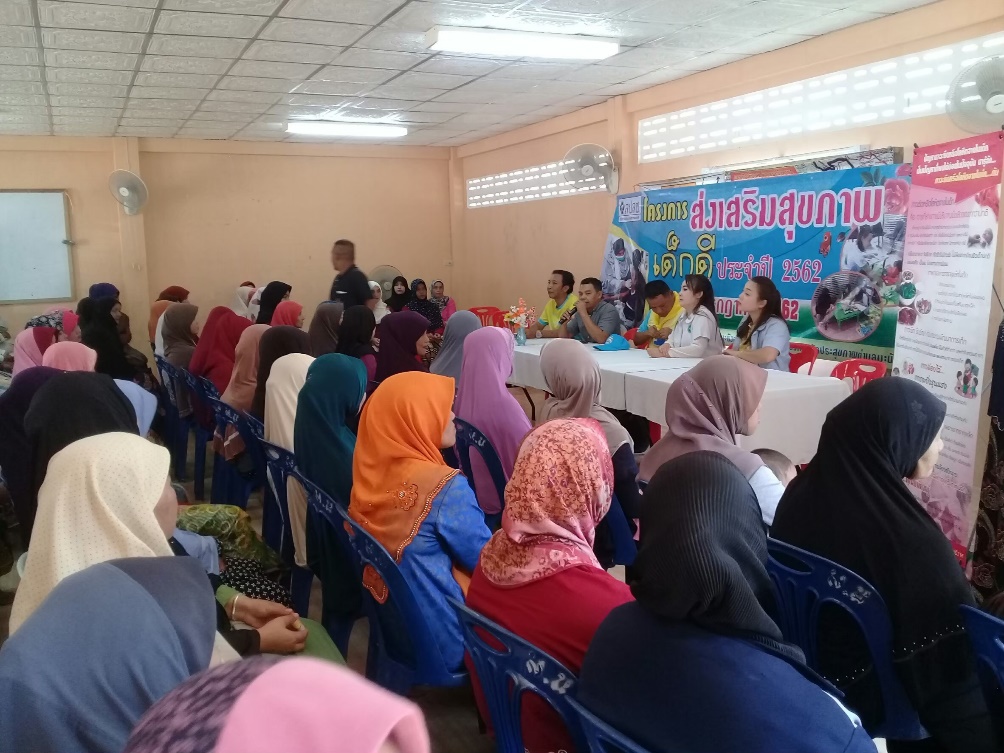 ประธานเปิดพิธี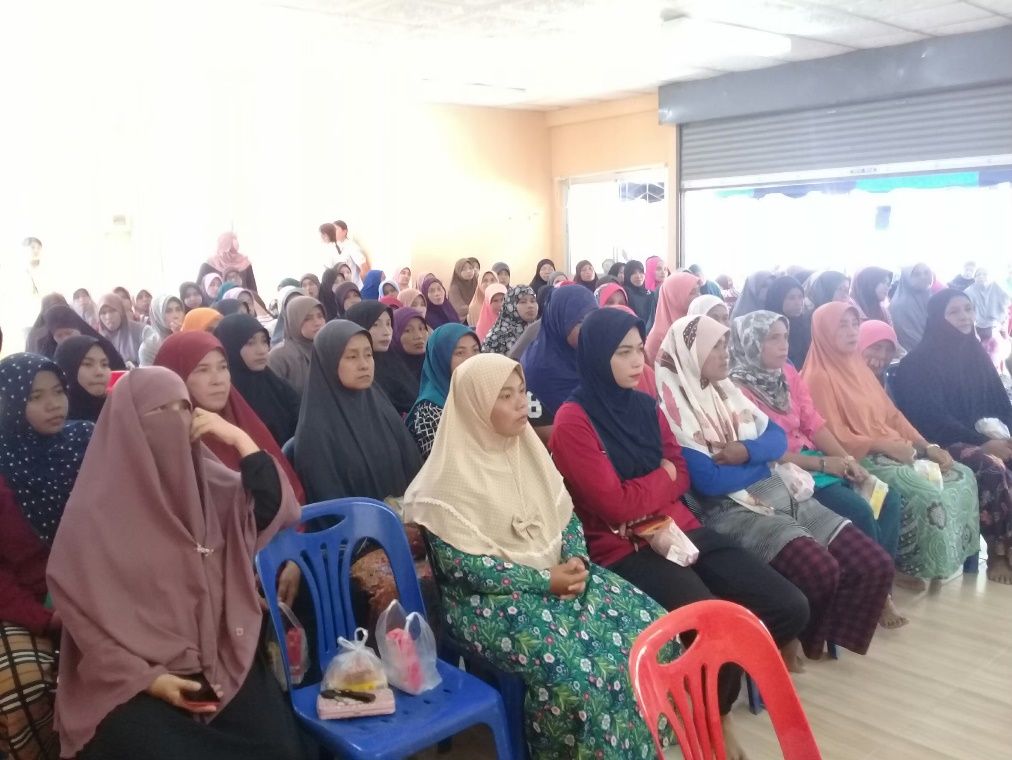 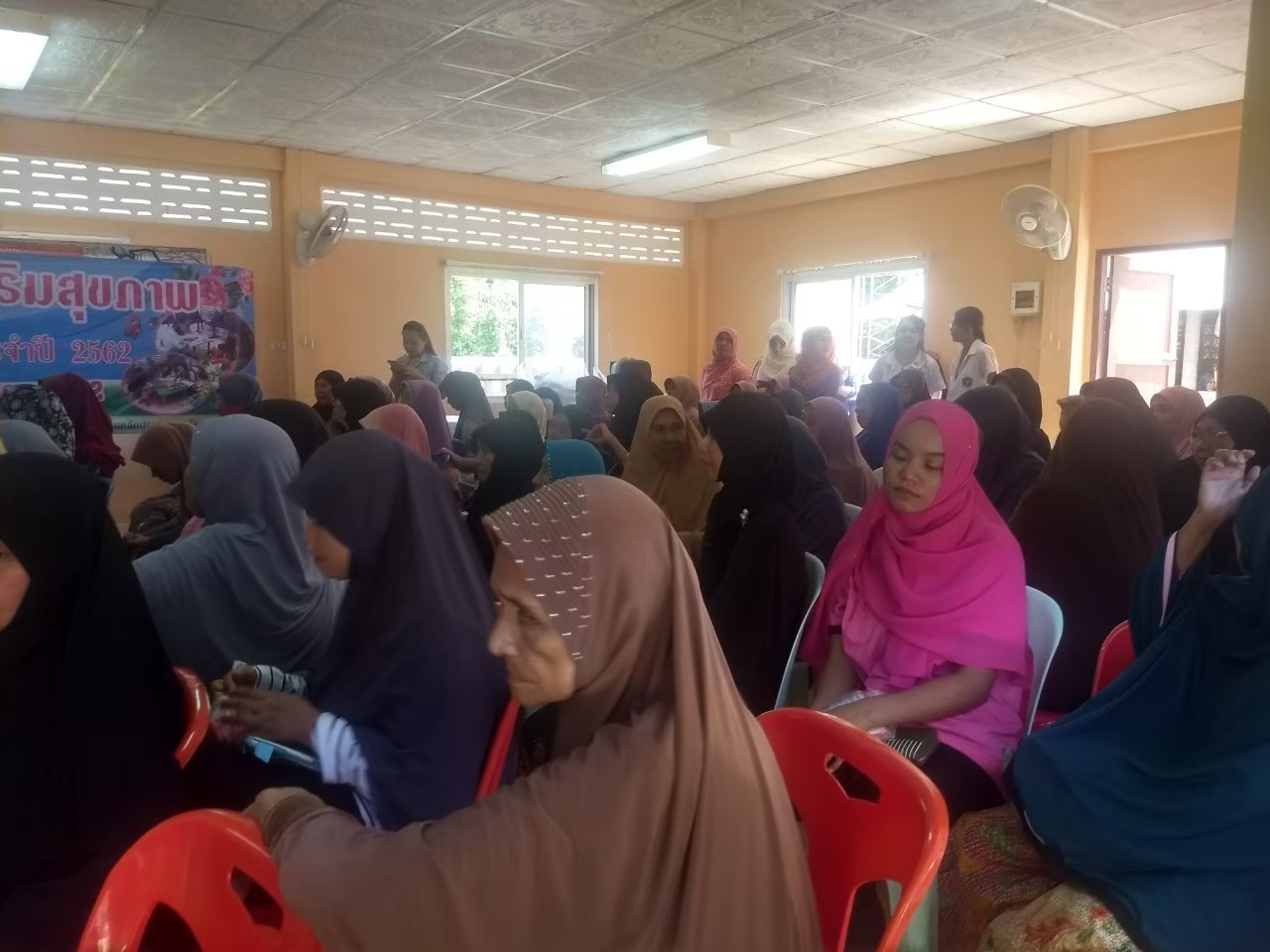 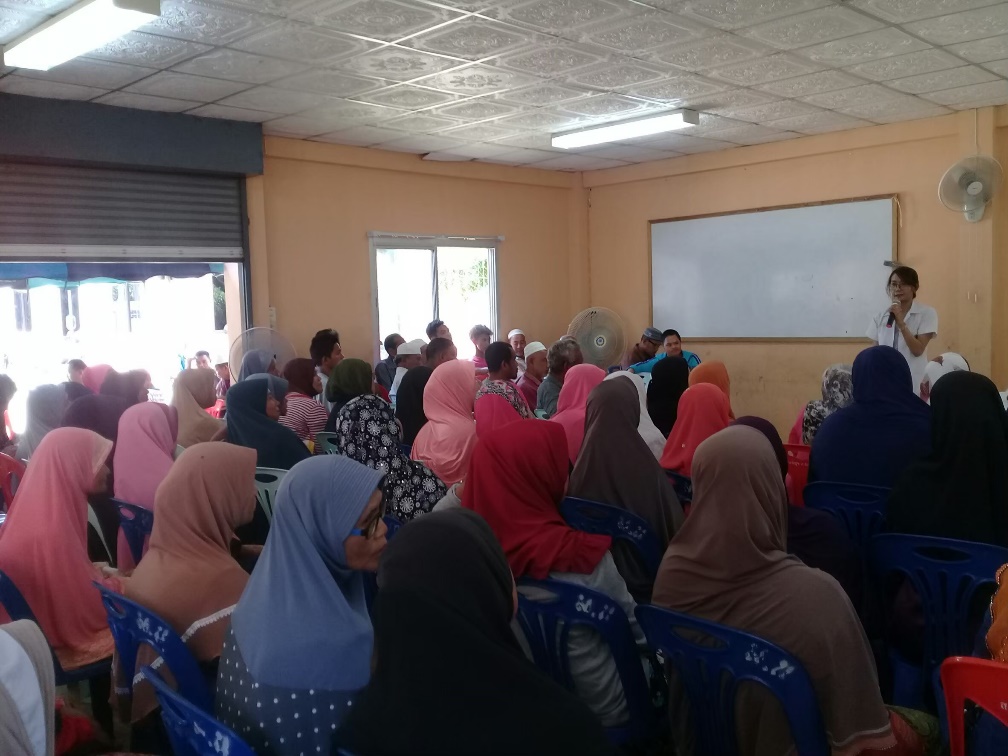 อบรมให้ความรู้การดูแลสุขภาพแก่ผู้ปกครองเด็ก อายุ 0-5 ปี 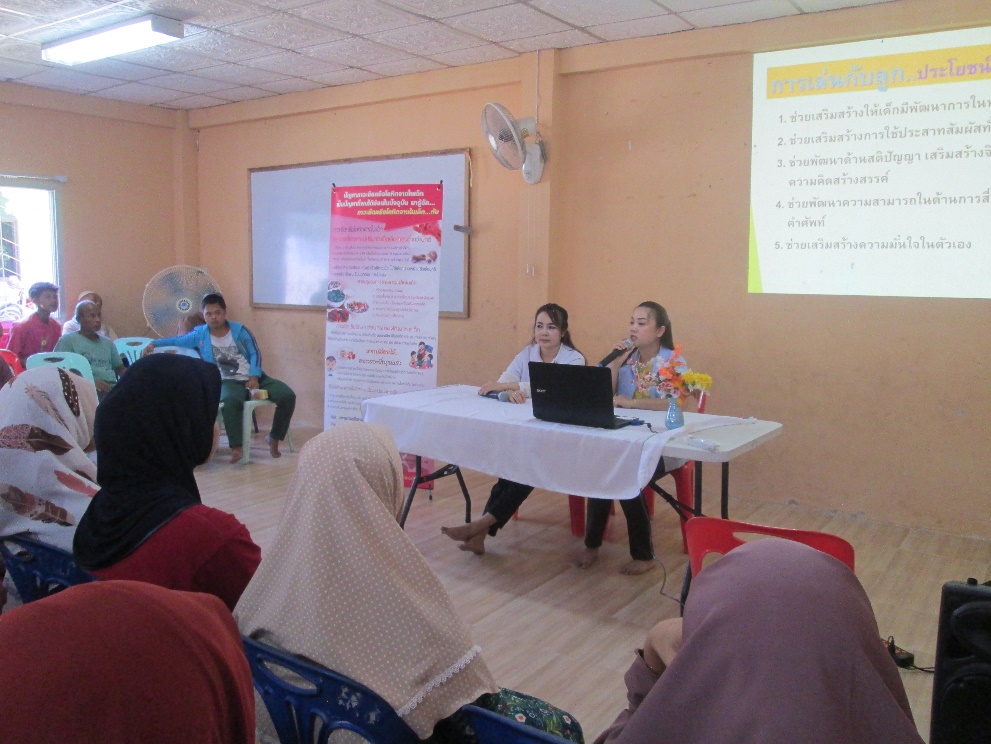 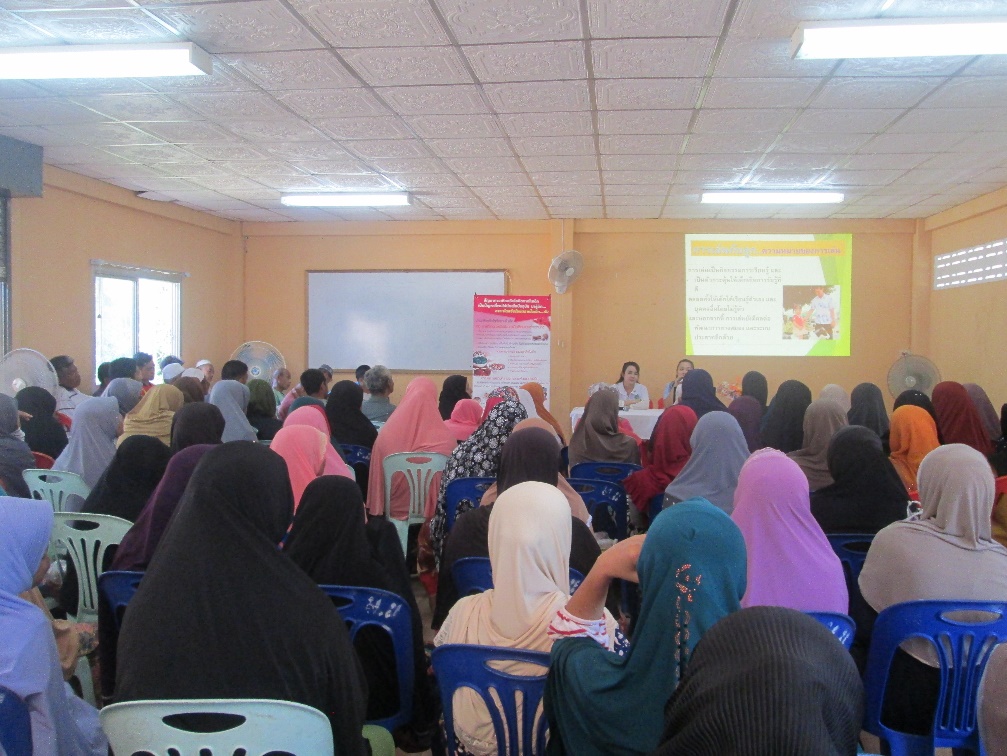 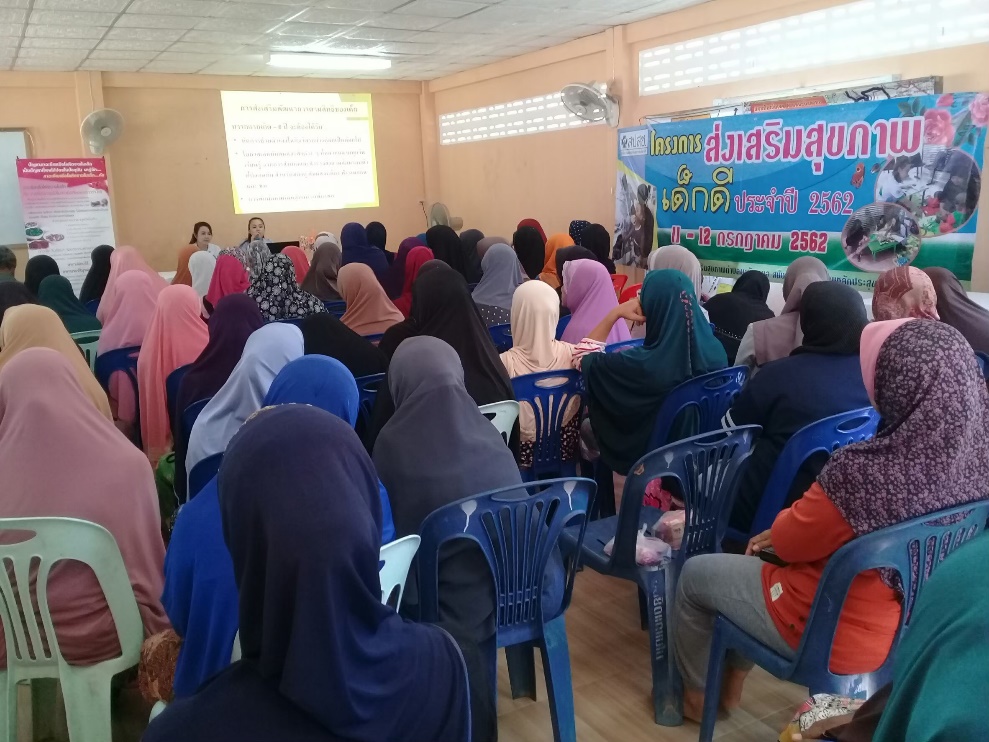 อบรมให้ความรู้การดูแลสุขภาพแก่ผู้ปกครองเด็ก อายุ 0-5 ปี (ต่อ)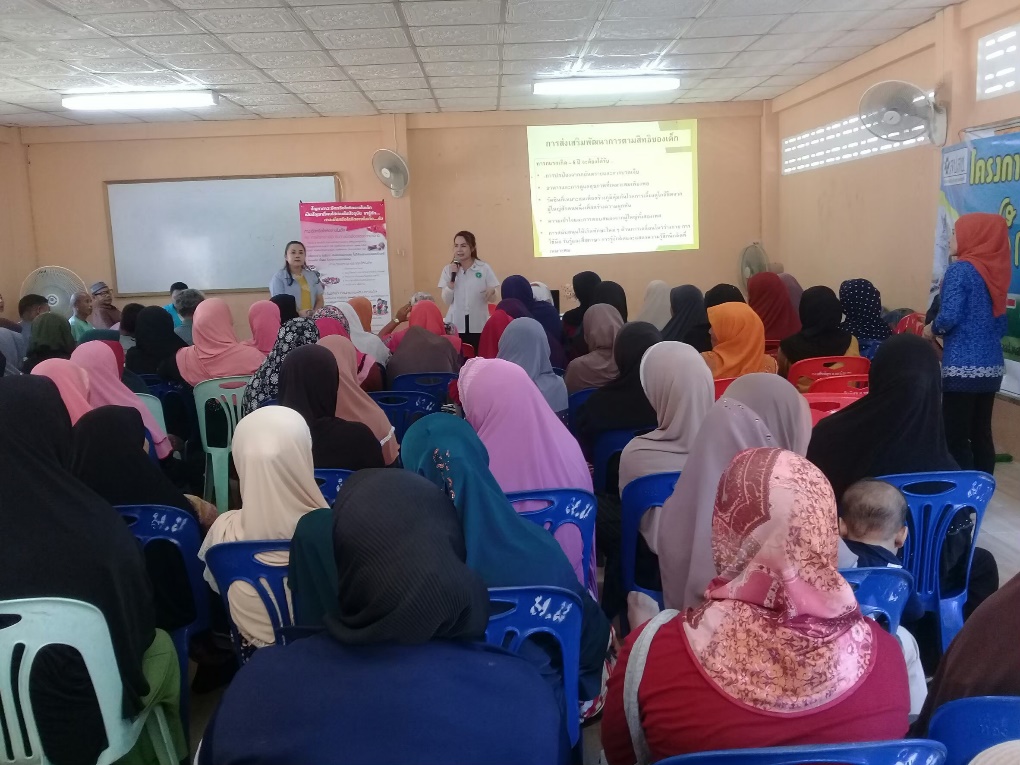 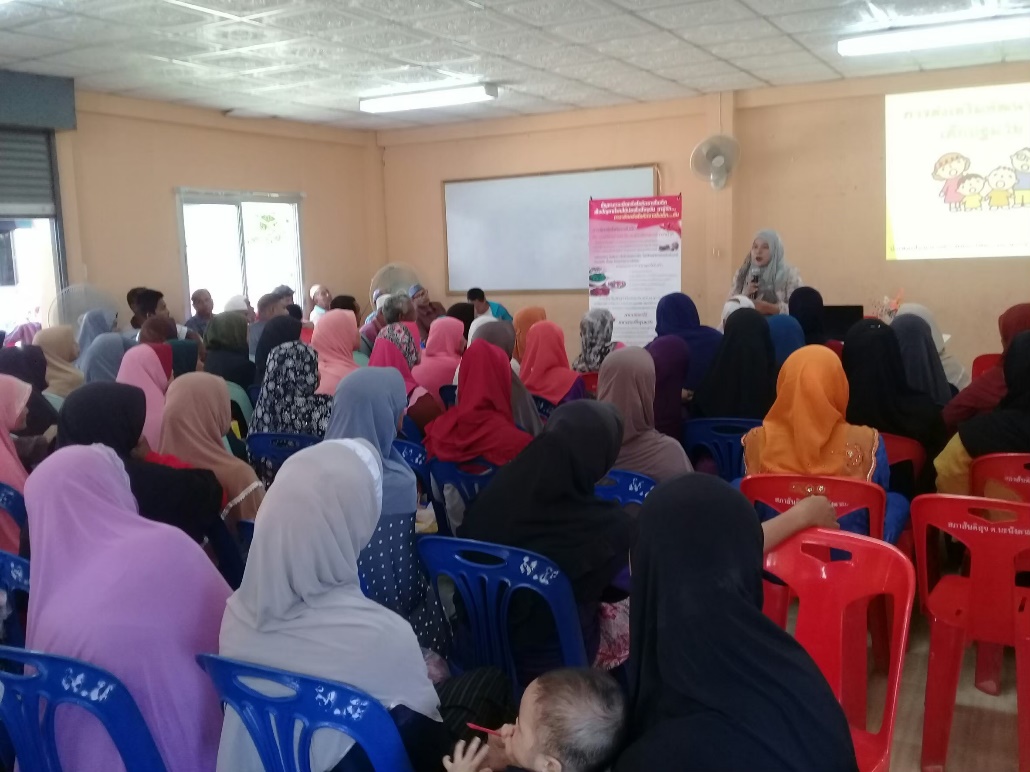 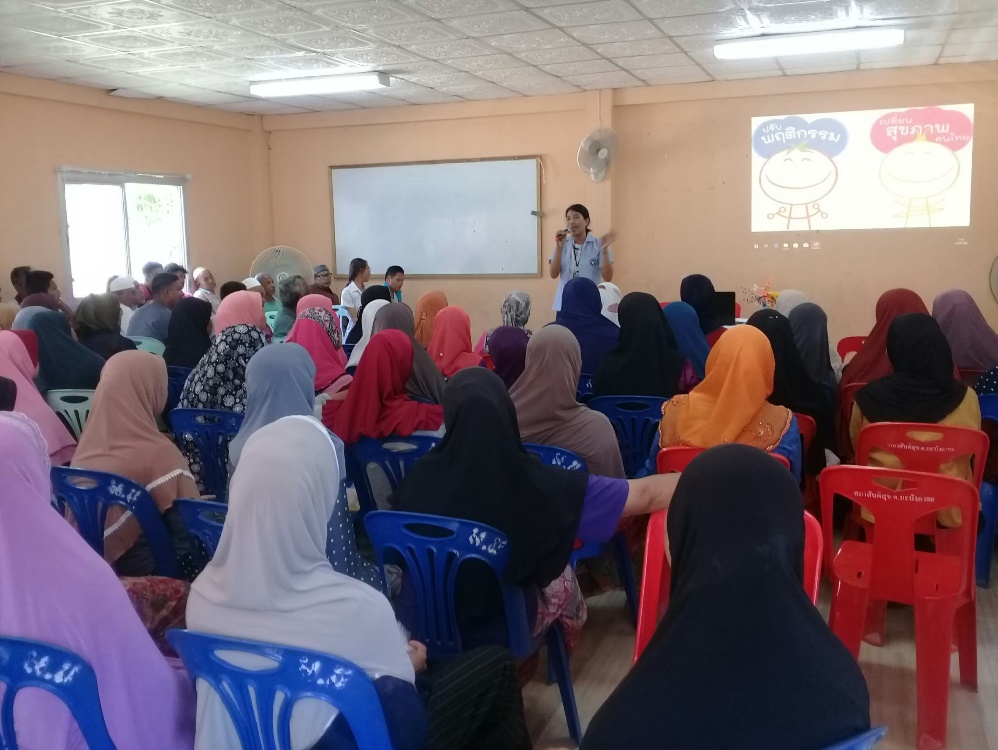 อบรมให้ความรู้การดูแลสุขภาพแก่ผู้ปกครองเด็ก อายุ 0-5 ปี (ต่อ)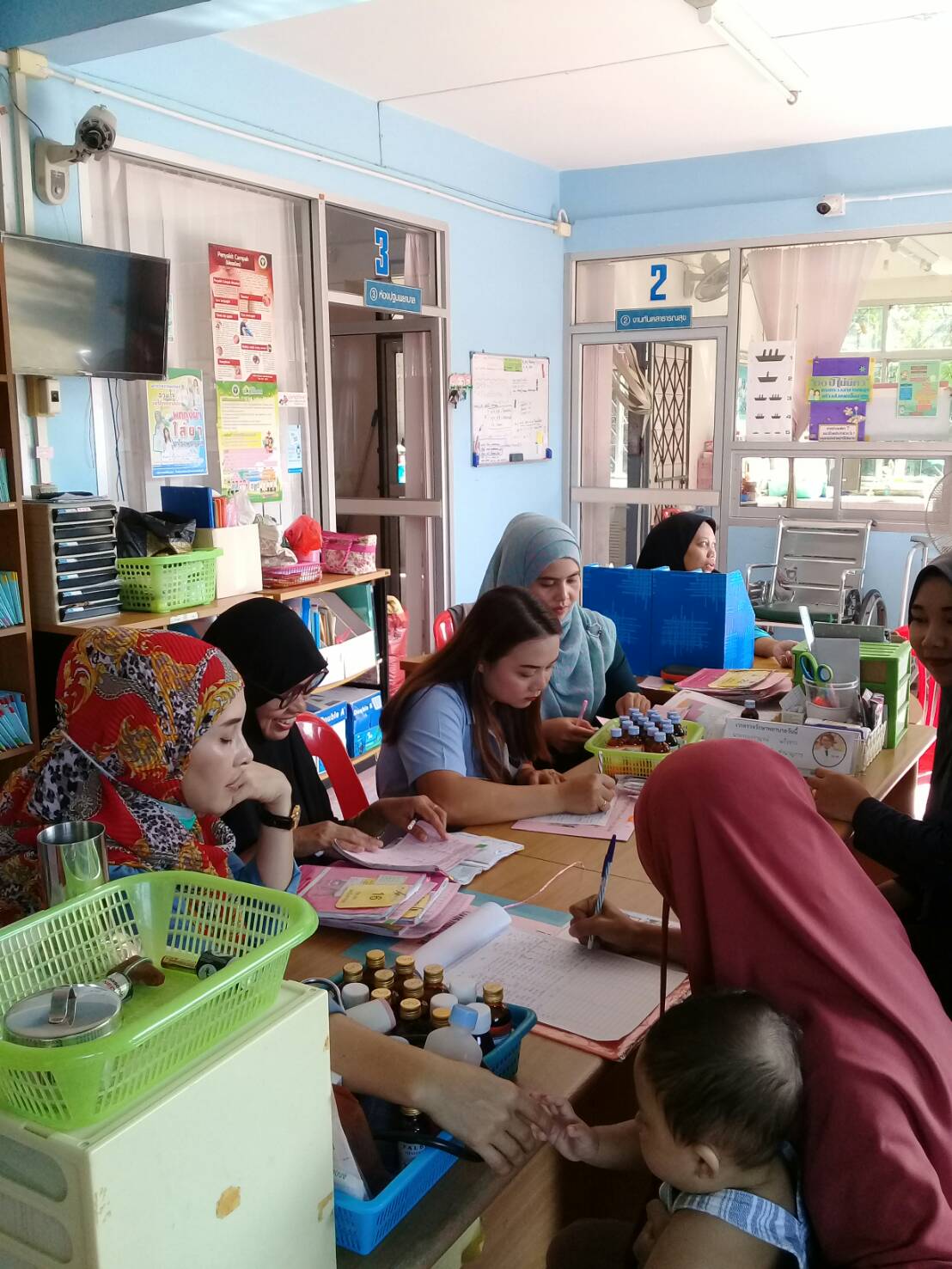 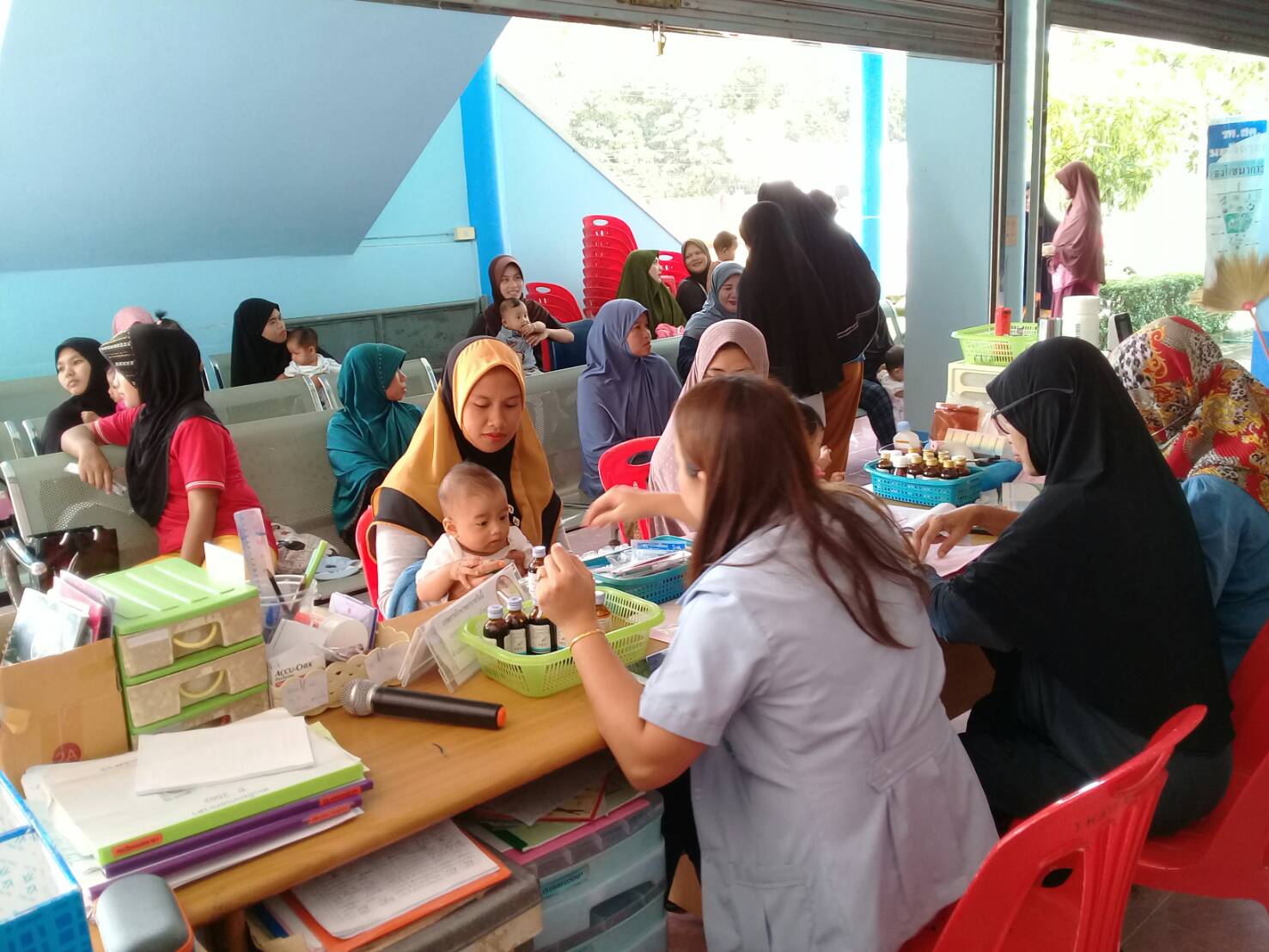 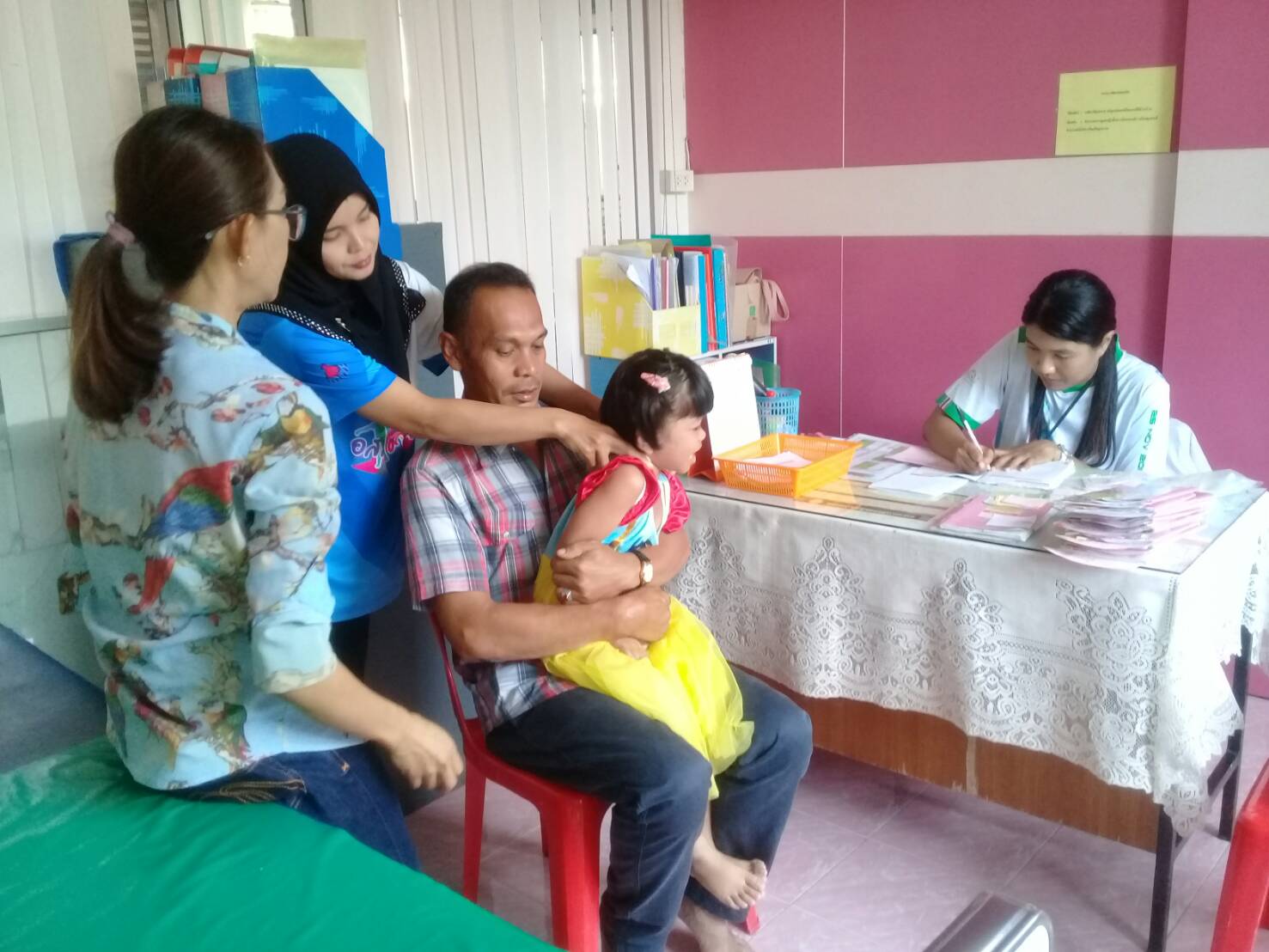 ติดตามการได้รับวัคซีนขั้นพื้นฐานในเด็กอายุ 0-5 ปี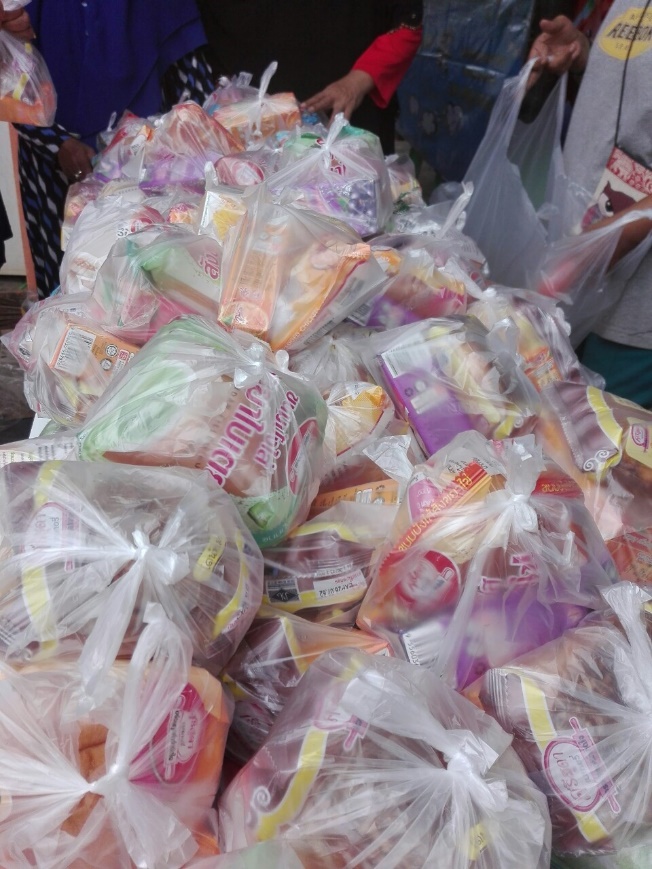 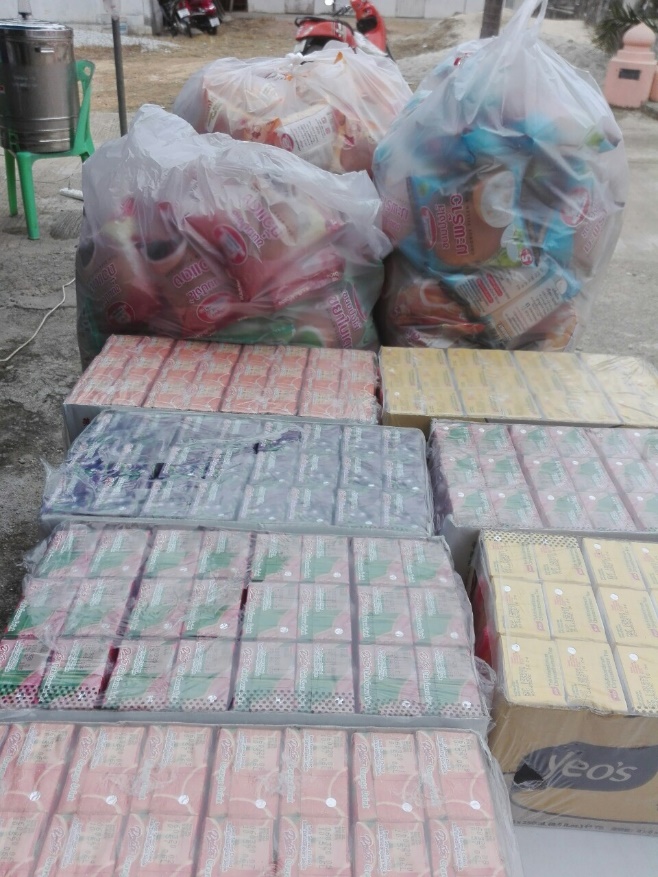 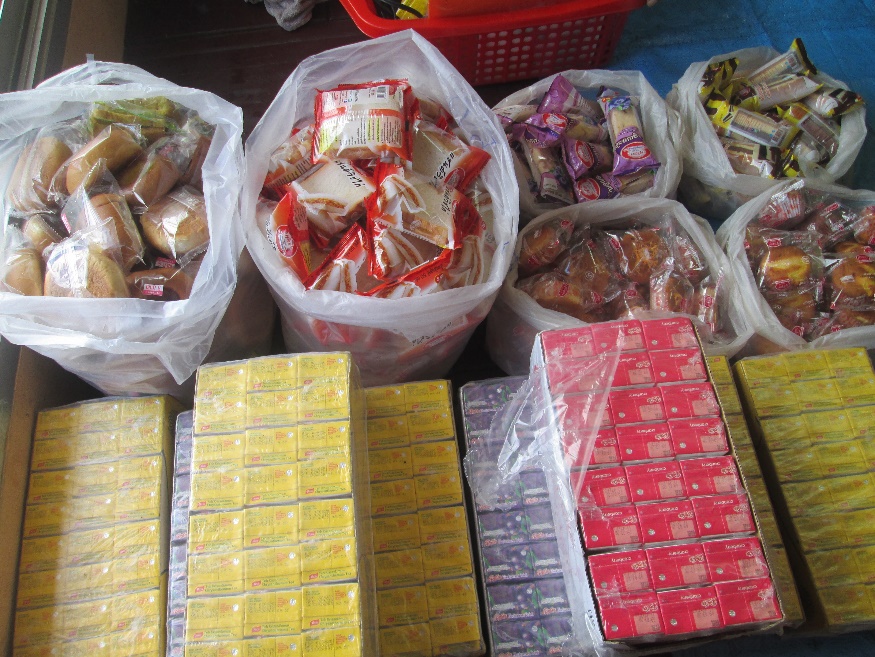 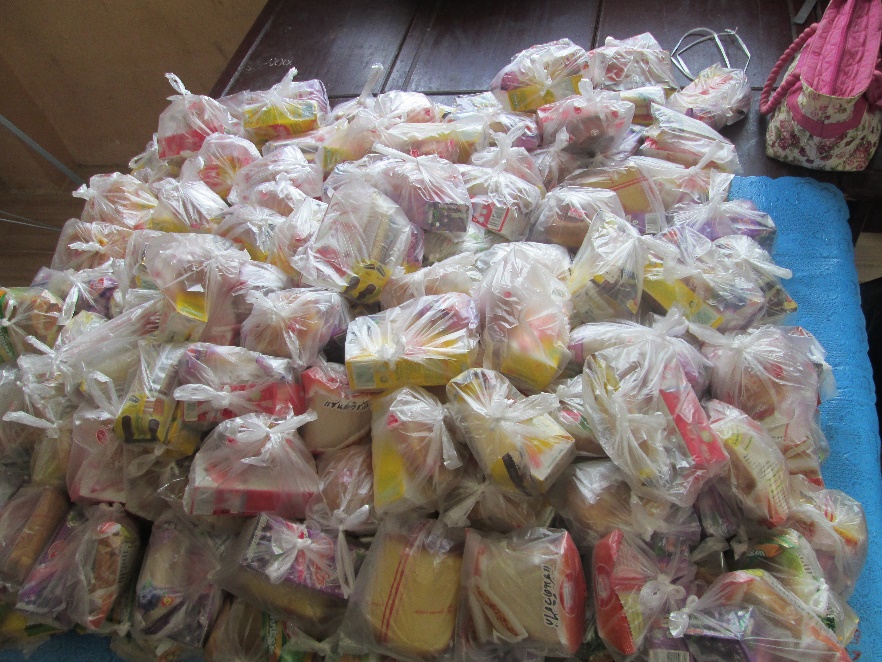 อาหารว่างและเครื่องดื่ม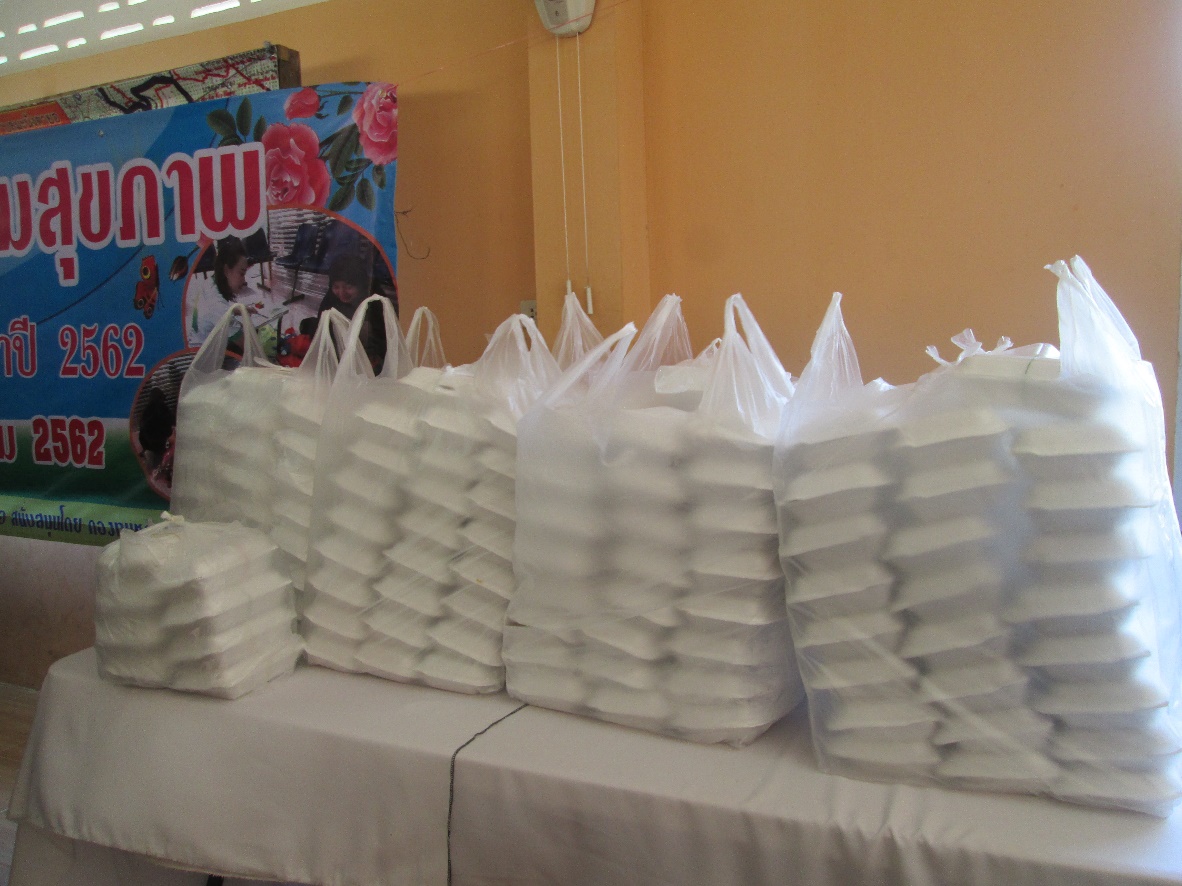 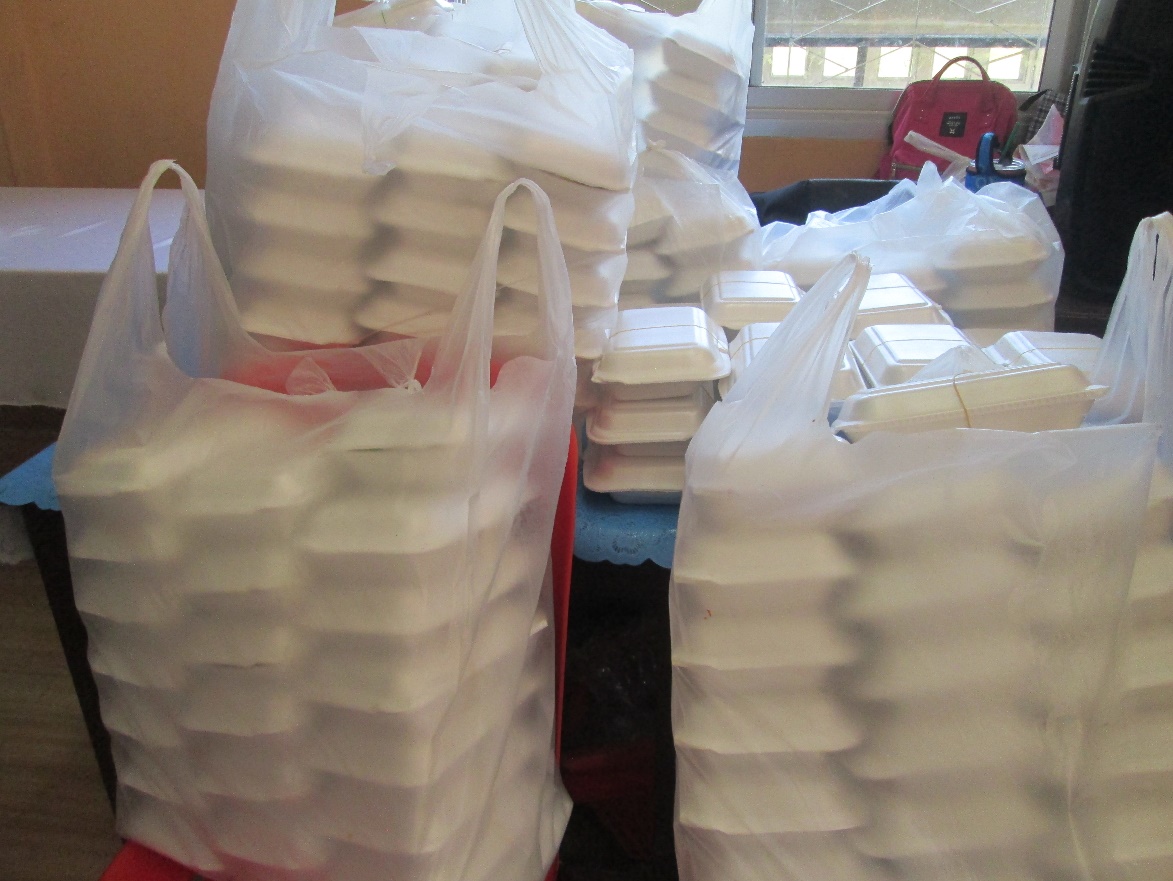 อาหารกลางวัน